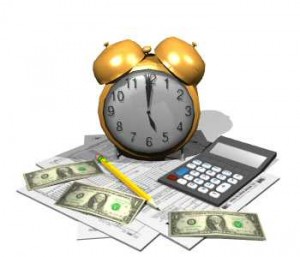 Vježba br.3.Primjer oporezivanja plaće iz radnog odnosa prema regulativi 2017. godineVježba br. 4Razvrstaj sljedeće izdatke na stalne i promjenjive troškoveRAZMISLITE  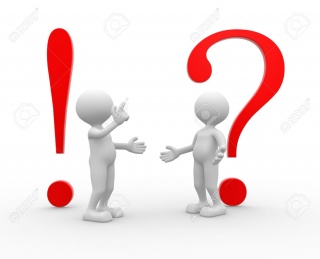 BRUTO PLAĆA10,000,00 KNOBVEZNI DOPRINOSI IZ PLAĆEI stup mirovinskog osiguranja15 %II. stup mirovinskog osiguranja5%UKUPNO DOPRINOSI IZ BRUTA20%DOHODAK (BRUTO PLAĆA I MIROVINSKI DOPRINOS)OSOBNI ODBITAK (to je neoporezivi dio dohotka; iznos može biti veći ovisno o broju djece ili drugih uzdržavanih članova kućanstva)POREZNA OSNOVICA (dohodak – osobni odbitak)Porez po stopi od 24 % (porezna osnovica u visini do 17.500,00 kn)Na iznos od 4.200,00 kn obračunava se porezna stopa od 24%Porez po stopi od 36 % (porezna osnovica u visini iznad 17.500,00 kn) mjesečnoNe obračunava se u ovom slučaju jer je porezna osnovica manja od 17.500,00 knUKUPNO POREZPrirez (grad Zagreb stopa 18%)Prirez je porez na porezUKUPNI POREZ I PRIREZNETO PLAĆA (dohodak – ukupni porez i prirez)Izvori izdatakaVrsta izdatka (troška) – FIKSNI ILI VARIJABILNI Trošak najamnineHranaOdjećaRačun za Max tv usluguRačun za strujuPutovanjeTroškovi benzinaTroškovi internetaTroškovi dnevnog tiska (novine)Odlazak u kinoOsiguranje za automobilŠtednja i ulaganjaRegistracija automobila